Hoja de trabajo de habilidadesRefuerzoConstruyendo una célula eucariotaComplete esta hoja de trabajo después de terminar de leer la sección "Células eucariotas". A continuación se muestra una lista de las características que se encuentran en las células eucariotas. Junto a cada característica, escriba P si es una característica que se encuentra solo en las células de la planta y una B si es una característica que se puede encontrar en las células vegetales y animales.En el espacio proporcionado, etiquete las estructuras de la célula eucariota dibujadas a continuación. Incluya solo las estructuras que ha etiquetado B.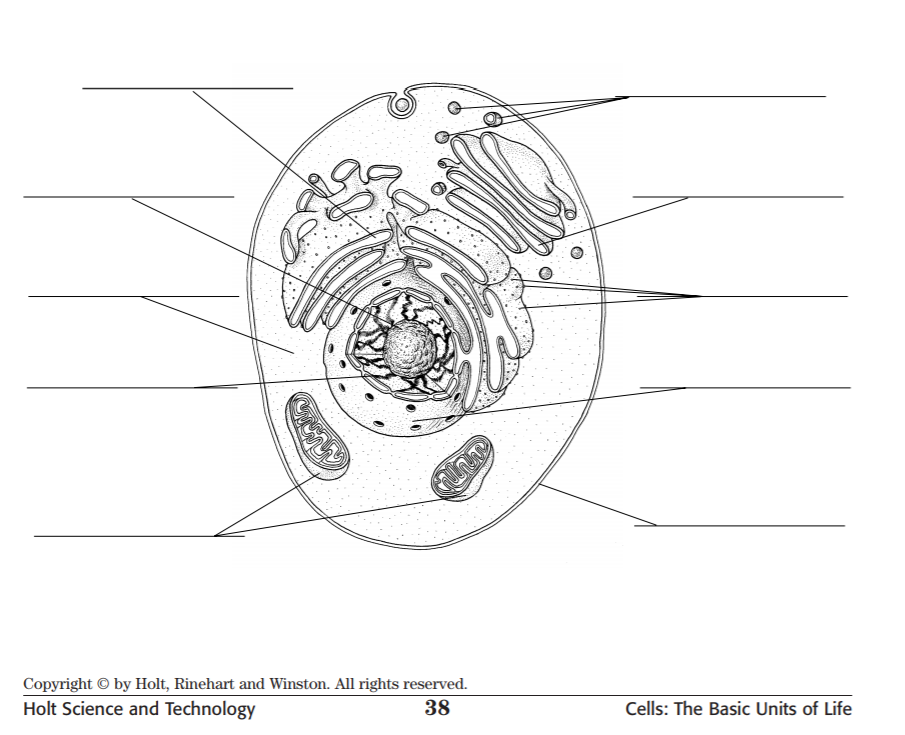 Guía de estudio de celdas--Instrucciones: Utilice sus notas para responder a las siguientes preguntas de la organización celular.Un grupo de celdas con la misma función compone ___________________.Dos o más tejidos se componen. _____________________.Dos o más órganos componen ________________________________________.Su estómago es un ejemplo de un _____________________________________.El nivel más bajo de organización de celdas es el _______________________.El nivel más alto de organización de la célula es el ______________________.--Describa las diversas funciones de los siguientes orgánulos celulares:Pared Celular: _________________________________________________________.Membrana Celular: ___________________________________________________.Núcleo: _______________________________________________________________.Mitocondrias: _________________________________________________________.Cloroplastos: _________________________________________________________.Ribosoma: ____________________________________________________________.Lisosoma: _____________________________________________________________.Retículo Endoplasmático: _____________________________________________.Citoplasma: ___________________________________________________________.Vacuolas: _____________________________________________________________.Cuerpos Golgi: ________________________________________________________.Responda lo siguiente:¿Cuáles son los tres componentes de la Teoría celular?______________________________________________________________.______________________________________________________________.______________________________________________________________.¿Cuáles son las diferencias entre las bacterias y las células animales?____________________________________________________________________________________________________________________________.¿Cuáles son las diferencias entre las células vegetales y animales? Etiquete las partes en las células animales y vegetales de abajo.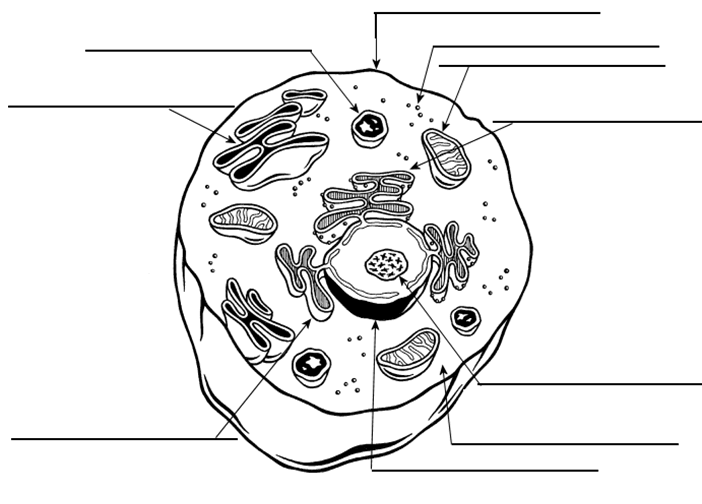 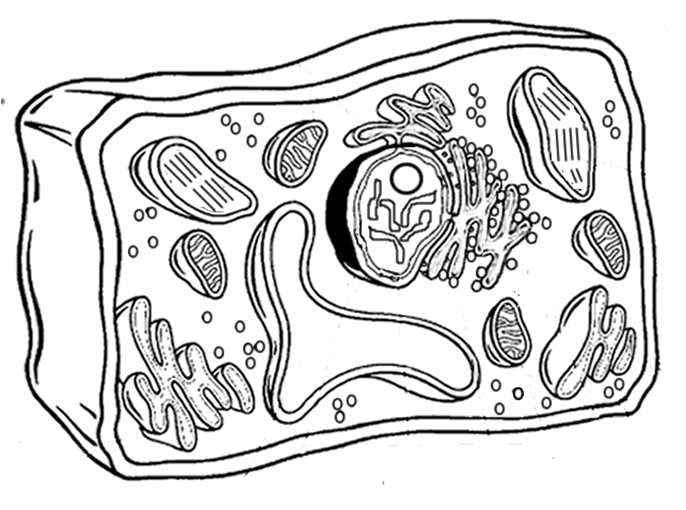 ______ 1. retículo endoplasmático______ 7. Complejo Golgi______ 2. Mitocondrias______ 8. pared celular______ 3. Núcleo______ 9. Vesículas______ 4. membrana celular______10. Adn______ 5. Citoplasma______11. Nucleolo______ 6. Ribosomas______12. Cloroplastos